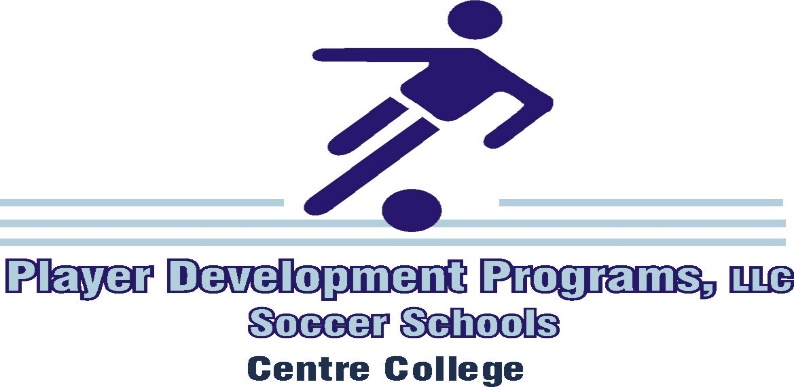 The 33rd Annual Junior School at Centre College, June 12 - 15, 2022June 12, Sunday9:30 - 11:00 	Residential Camper Registration - Sutcliffe Athletic Center10:45 - 11:30 	Commuter Camper Registration - Sutcliffe Athletic Center11:45 		Mandatory All - Camp Meeting - Front of Sutcliffe Athletic Center12:00 		Skill Tests / Keeper Edge Session1:00 		Lunch2:15 - 3:45 	Skill Training / Keeper Edge Session4:15 		Game5:30 		Commuter Camper Release – Amend Soccer Field & Sutcliffe Athletic Center5:45 		Residential Campers Go Back To Dorms6:30 		Residential Camper Dinner7:45 		Mandatory Residential Camper Cookies & Milk8:30 - 9:45 	Residential Camper 4 vs. 4 Tournament10:45 		Own Room11:00 		Lights OutJune 13, Monday8:00 		Residential Camper Breakfast9:00 		Mandatory All - Camp Meeting - Front of Sutcliffe Athletic Center9:30 - 11:00 	Skill Training & Challenges / Keeper Edge Session11:30 - 12:30 	Game12:45 		Lunch2:00 - 3:30 	Skill Training & Challenges / Keeper Edge Session4:00 - 5:15 	Game5:30 		Commuter Campers Released – Amend Soccer Field & Sutcliffe Athletic Center5:45 		Residential Campers Go Back To Dorms6:30 		Residential Camper Dinner7:45 - 9:00 	Residential Camper Teqball & Soccer Tennis Tournament10:30 		Own Room11:00 		Lights OutJune 14, Tuesday8:00 		Residential Camper Breakfast9:00 		Mandatory All - Camp Meeting - Front of Sutcliffe Athletic Center9:30 - 11:00 	Skill Training & Challenges / Keeper Edge Session11:30 - 12:30 	Game12:45 		Lunch2:00 - 3:30 	Skill Training & Challenges / Keeper Edge Session4:00 - 5:15 	Game5:30 		Commuter Campers Released – Amend Soccer Field & Sutcliffe Athletic Center5:45 		Residential Campers Go Back To Dorms6:30 		Residential Camper Dinner7:45 – 9:00 	Residential Camper 4 vs. 4 Tournament10:30 		Own Room / Residential Staff Room Inspection11:00 		Lights OutJune 15, Wednesday8:00 		Residential Camper Breakfast9:00 		Mandatory All - Camp Meeting - Front of Sutcliffe Athletic Center9:30 - 11:00 	Skill Training & Challenges / Keeper Edge Session11:30 - 12:30 	Game12:45 		Lunch1:45 - 2:00 	All-Stars vs. Staff Game2:30 - 3:30 	Tournament Game4:00 - 5:00 	Tournament Game5:30 		Awards Ceremony - Sutcliffe Athletic Center* Schedule subject to changewww.BurchSoccerCamps.comPlayer Development Programs Facebook